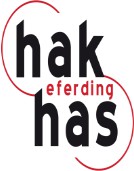 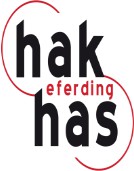 ANSUCHEN UM FREISTELLUNG VOM SCHULBESUCHDas Ansuchen muss mind. 1 Woche vor dem Termin abgegeben werden.an den Klassenvorstand der	Klasse (bis zu 1 Tag)an die Direktion* (mehrere Tage bis zu 1 Woche)an die Bildungsdirektion OÖ* (Ansuchen über die Direktion; Freistellungen über 1 Woche)*Original verbleibt in Direktion; Kopie an Klassenvorstand und Schüler/inIch ersuche um Freistellung (meiner Tochter/ meines Sohnes) …………………………………………………. Klasse …………. vom Schulbesuch in der Zeit von …………………………….. bis …………………………….. .Datum	Unterschrift (Erziehungsberechtigte/r)Datum	Genehmigung durch Direktion ( JA / NEIN )